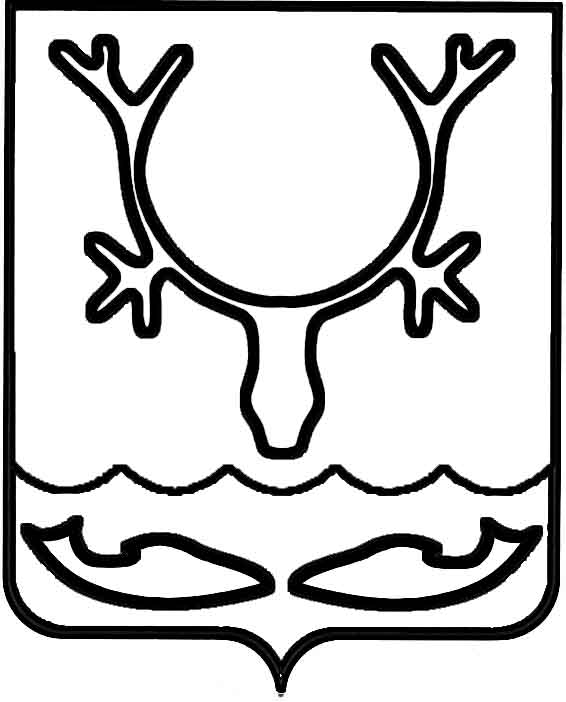 Администрация МО "Городской округ "Город Нарьян-Мар"ПОСТАНОВЛЕНИЕот “____” __________________ № ____________		г. Нарьян-МарВ соответствии со статьей 78 Бюджетного кодекса Российской Федерации 
(в ред. Федерального закона от 07.05.2013 № 104-ФЗ "О внесении изменений 
в Бюджетный кодекс Российской Федерации и отдельные законодательные акты Российской Федерации в связи с совершенствованием бюджетного процесса"), 
подпунктом 7 пункта 1 статьи 16 Федерального закона от 06.10.2003 № 131-ФЗ 
"Об общих принципах организации местного самоуправления в Российской Федерации", постановлением Администрации МО "Городской округ "Город Нарьян-Мар" от 16.02.2016 № 137 "О стоимости проезда и провоза багажа общественным автомобильным транспортом по муниципальным маршрутам регулярных перевозок" Администрация МО "Городской округ "Город Нарьян-Мар"П О С Т А Н О В Л Я Е Т:1.	Внести в Положение о порядке предоставления субсидий в целях возмещения недополученных доходов в связи с оказанием услуг по перевозке пассажиров автомобильным транспортом по регулируемым тарифам 
на муниципальных маршрутах (далее – Положение), утвержденное постановлением Администрации МО "Городской округ "Город Нарьян-Мар" от 11.01.2018 № 8, следующее изменение: 1.1.	Приложение 3 к Положению изложить в новой редакции согласно Приложению к настоящему постановлению.2.	Настоящее постановление вступает в силу со дня его официального опубликования и распространяет свое действие на правоотношения, возникшие 
с 01.01.2018.Приложениек постановлению Администрации МО"Городской округ "Город Нарьян-Мар"от 30.08.2018 № 579"Приложение № 3к Положению о порядкепредоставления субсидийв целях возмещения недополученныхдоходов в связи с оказаниемуслуг по перевозке пассажировавтомобильным транспортомпо регулируемым тарифамна муниципальных маршрутахОТЧЕТо результатах работы и использовании субсидии в целях возмещения недополученных доходов в связи с оказанием услуг по перевозке пассажиров автомобильным транспортом по регулируемым тарифам на муниципальных маршрутахза  ______________20__ год(отчетный период)__________________________________________(получатель субсидии)(тыс. руб.)Руководитель      _____________ _______________________                                     (подпись)    (расшифровка подписи)Главный бухгалтер _____________ _______________________                                     (подпись)    (расшифровка подписи)Исполнитель _________________________________________                                    (подпись)    (расшифровка подписи)"___" _____________ 20____ г.МП".3008.2018579О внесении изменения в Положение о порядке предоставления субсидий в целях возмещения недополученных доходов в связи с оказанием услуг по перевозке пассажиров автомобильным транспортом по регулируемым тарифам                    на муниципальных маршрутах, утвержденное постановлением Администрации МО "Городской округ "Город Нарьян-Мар"                     от 11.01.2018 № 8 И.о. главы МО "Городской округ "Город Нарьян-Мар" А.Н.БережнойПоказателиСуммаСуммаПоказателинарастающим итогомв т.ч. за отчетный квартал1. Расходы, всегов том числе:1.1. Материальные затраты, всего, в том числе- топливо- запчасти- материалы- спецодежда- прочие1.2. Затраты на оплату труда 1.3. Отчисления на социальное страхование1.4. Амортизационные отчисления1.5. Прочие расходы, всего, в том числе1.6. Расходы административно-управленческого персонала, всего, в том числе 2. Доходы, всего, в том числе2.1. Выручка2.2. Субсидия из окружного бюджета2.3. Субсидия из городского бюджета3. Убытки/прибыль (п. 2 - п. 1)4. Фактически выделено бюджетных ассигнований, всегов том числе4.1. За текущий год, всего, в том числе- из окружного бюджета- из городского бюджета4.2. За прошлый год, всего, в том числе- из окружного бюджета- из городского бюджета5. Задолженность бюджетов перед предприятием, всего, в том числе- из окружного бюджета- из городского бюджета